18.06.2022 г. ДЕНЬ НЕПТУНАЛето — это пора отдыха и праздников и веселья. Одним из самых популярных праздников летнего периода является «День Нептуна». Этот праздник хорошо известен всем, как детям, так и взрослым. Его отмечают в оздоровительных лагерях, санаториях, пляжах и курортных водных городах. Прекрасная летняя погода позволила работникам лагеря организовать и провести ежегодный, веселый детский праздник. В гости к ребятам пожаловал сам Нептун.      Интересные игры и конкурсы на водную тему способствовали созданию праздничного настроения и проявлению положительных эмоций. Воспитанники лагеря получили возможность проявить смелость, доброжелательность, настойчивость в достижении результата. Все игры были подобраны с учетом возрастных особенностей детей.
Проведение этого летнего праздника принесло детям не только массу положительных эмоций, а также способствовало закаливанию их организма.  Так же, большую радость детям доставили игры с водой, которые благоприятны для всестороннего физического развития и оздоровления ребенка.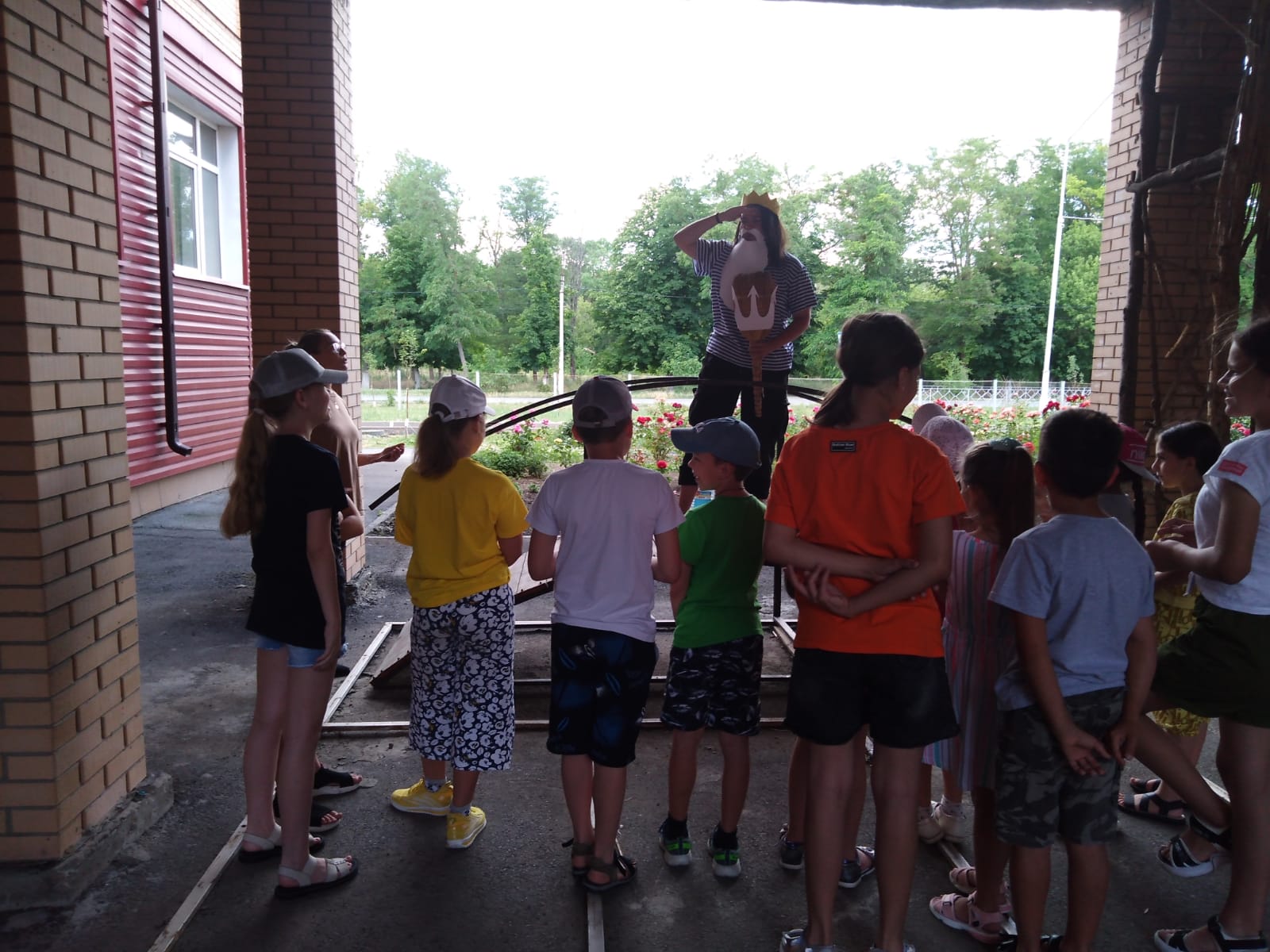 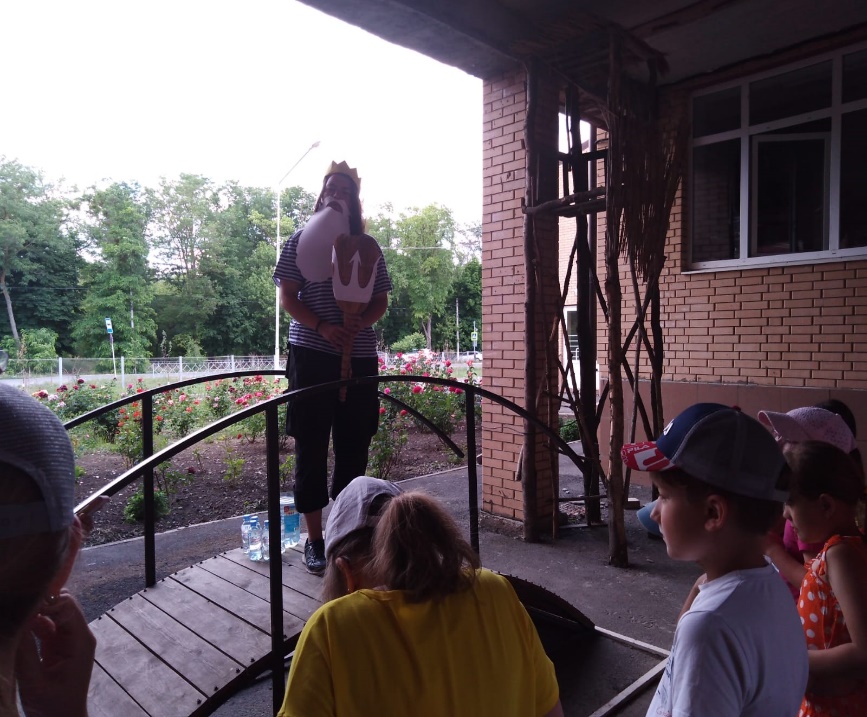 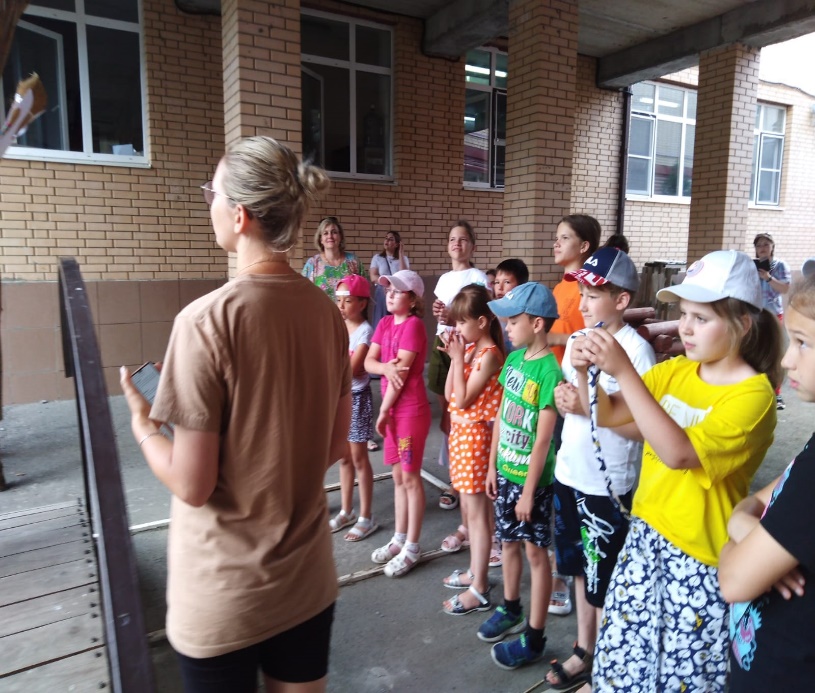 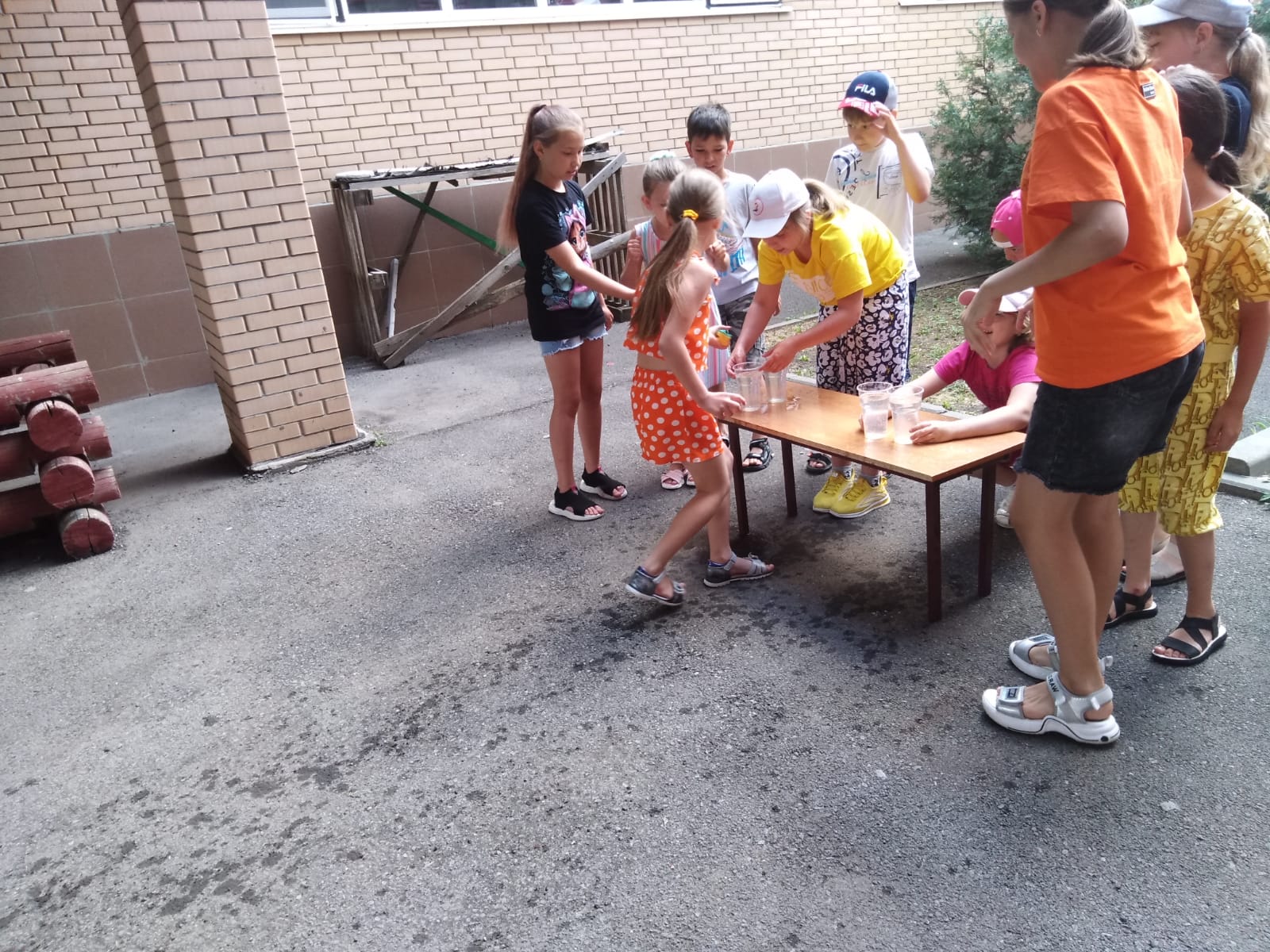 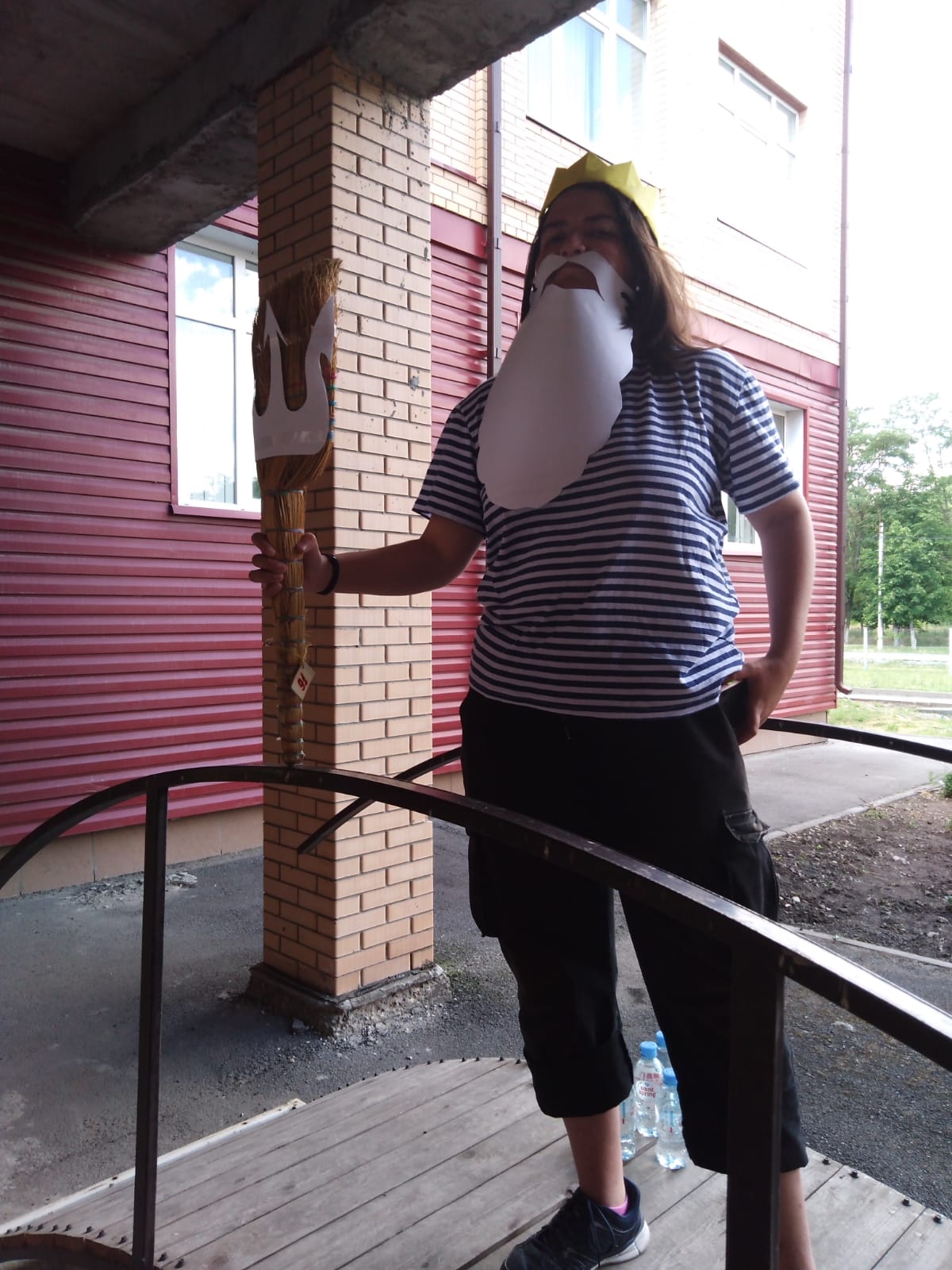 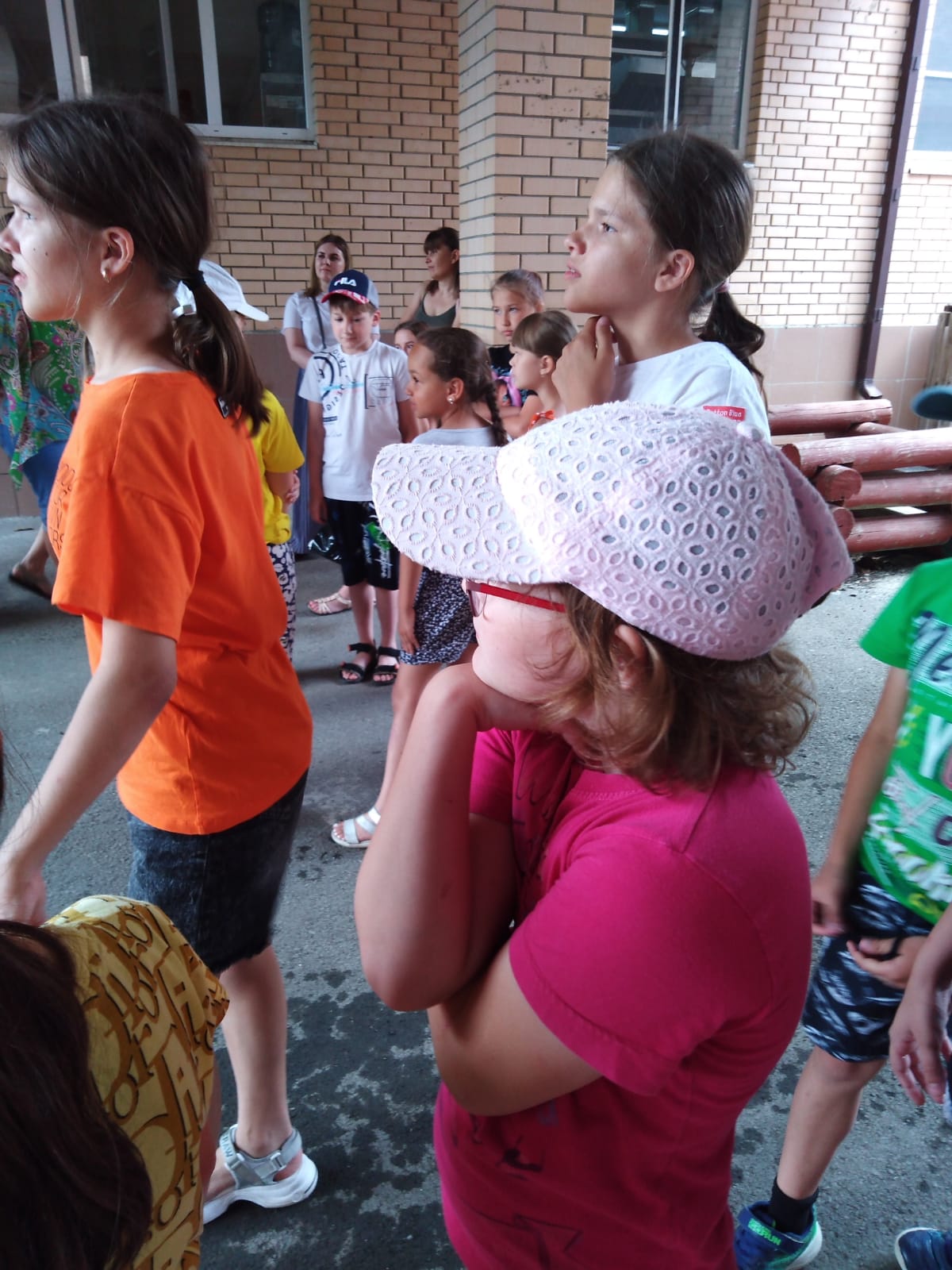 